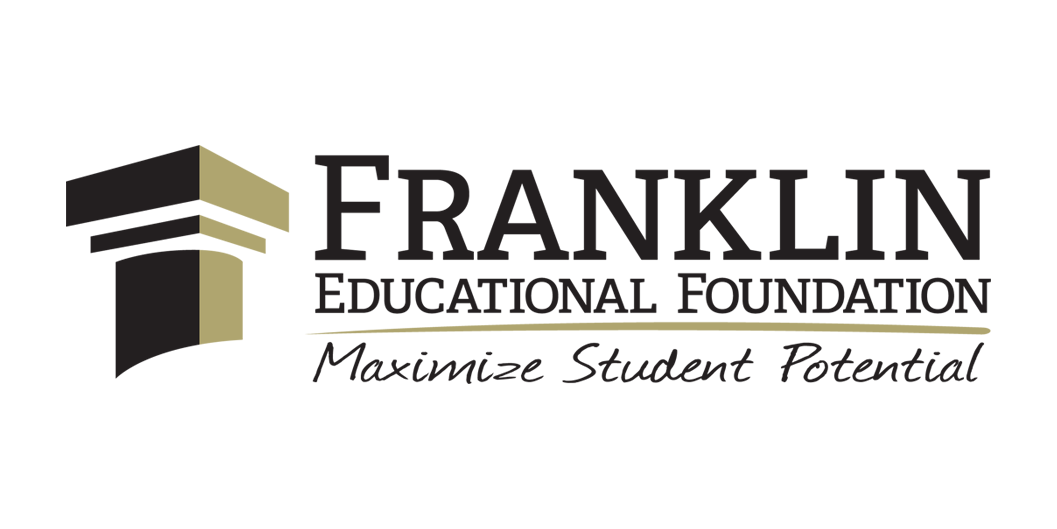 TECHNICAL/TRADES SCHOLARSHIP 2019 APPLICATIONPERSONAL INFORMATION                                                                Applicant Name (First, Middle, Last)______________________________________________________________________________________________Permanent Mailing Address:________________________________________________________________________________________________City:____________________________________________State:_______________ZIP:_____________________Student Email:_______________________________________________________________________________Parent/Gaurdian:___________________________________________________________________________Parent Email:________________________________________________________________________________Phone#:______________________________________________________________________________________Date of Birth_________________________________________________________________________________GPA Unweighted:____________GPA Weighted:___________________Class Rank_______________I am a Franklin High School Senior and will graduate in June, 2019:___________________EDUCATIONAL PLANSIntended Post-Secondary Institution or Trade Program (include a copy of acceptance letter):_________________________________________________________________________________________________Intended Major(s), Course of Study, Specialization:Will You Be a Full-Time Student?________________  Degree or Certificate Sought?______________________________________________________________If you are selected for this award/scholarship, the funds will be sent directly to your school.  Please provide the information below for the institution where you will be enrolled:Contact Name (Advisor/Financial Aid Officer):______________________________________________________________________________________Address:____________________________________________________________________________________City:_______________________________________State:____________________ZIP:__________________Contact Phone #__________________________Contact Email:_________________________________SCHOOL / COMMUNITY ACTIVITIES / AWARDS / WORK EXPERIENCEPlease attach a typed resume-type sheet that lists:Your school activities and offices heldYour community service / volunteer activities outside of schoolAny school/community awards and honors received(National Honor Society, Girl/Boy Scouts, WILS, 4-H, etc.)Any work experience & hours workedAny other experiences or points of interest you would like to share